LIGUE SPORT ADAPTE D’AQUITAINE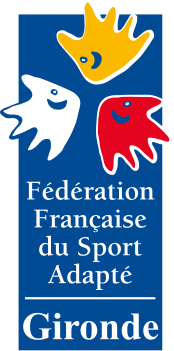 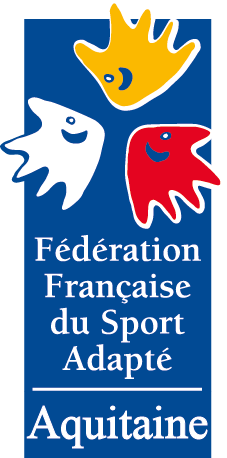 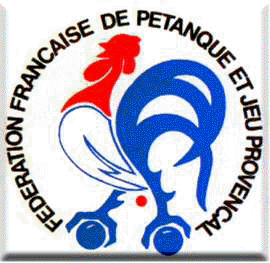 Maison Régionale des Sports2, avenue de l’Université - 33400 TALENCETel : 05 57 22 42 18 - Fax : 05 57 22 29 87E-mail : secretariat@sportadapteaquitaine.frTalence, le 07 mars 2016,	Mesdames, Messieurs les Responsables des Associations du Sport Adapté d’AquitaineEn partenariat avec l’AGAP, le Club Cenon-Collines (FFPJP), la Mairie de Cenon et le CDSA 33, la Ligue Sport Adapté d’Aquitaine organise :FINALES REGIONALES PETANQUE SPORT ADAPTE ADULTESToutes divisionsRéservé aux équipes qualifiéesLE SAMEDI 08 AVRIL 2017Boulodrome de CenonPlace Louis Duvin
33151 CENON	PROGRAMME SPORTIF09H00 		Accueil des sportifs et contrôle des engagements09H45		Début de la compétition12H00 		Repas13H00 		Reprise de la compétition16H00 		Fin des épreuves et Remise des récompenses CONDITIONS D’INSCRIPTIONS Les clubs doivent prévoir (au moins) un accompagnateur pour l’arbitrage en D2 et D3.Le prêt de boules sur place n’est pas prévu. Répondre par mail à cezard.marina@gmail.com si les équipes qualifiées seront présentesRESTAURATIONRestauration sur place : repas à 8 euros (s’inscrire avant le 1er Avril).Contact Coordinatrice sportive régionale Pétanque : Marina CEZARD, 06-85-58-23-02.
A bientôt sur les terrains,								Les organisateurs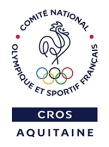 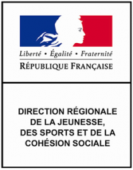 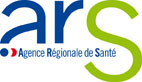 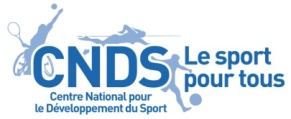 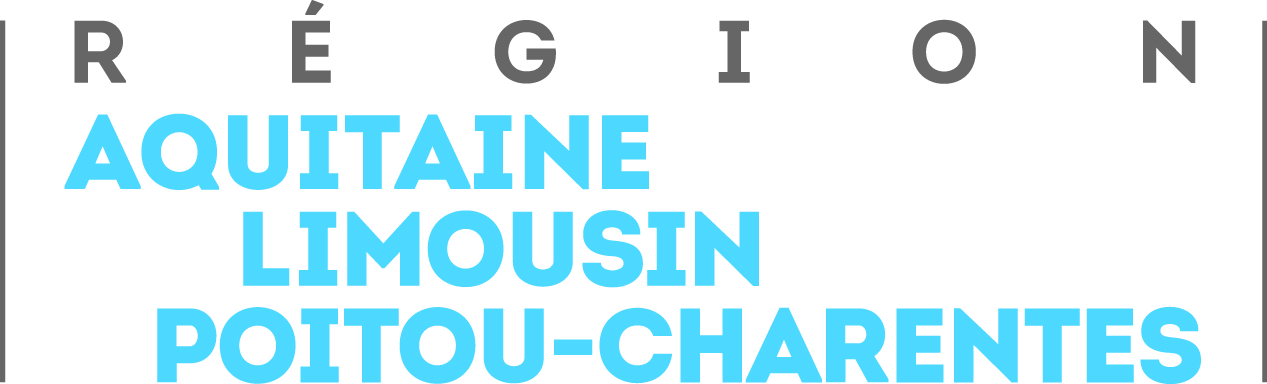 INSCRIPTIONS REPAS PETANQUE CENONLa fiche est à retourner au secrétariat, avant le 1er Avril 2017.Ligue Sport Adapté d’AquitaineMaison Régionale des Sports2 avenue de l’Université33400 TALENCE
Ou fax : 05 57 22 29 87 (+confirmation téléphone)Ou mail : secretariat@sportadapteaquitaine.fr Ou téléphone : 05 57 22 42 18Menu à 8 eurosChèque à l’ordre du club de pétanque Cenon-Collines.Nom de l’établissementNom de l’associationPersonne à contacterNombre de sportifsPrix RepasTotal8 eurosNombre d’accompagnateursPrix RepasTotal8 eurosTOTAL